                                                      武汉大学深圳研究院                                                              2018年7月25日经济与管理学院             Economics and Management School of Wuhan University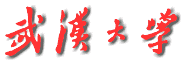 2017级MPAcc深圳班2018-2019学年第一学期课程表
                                请在每次课上课前两天再次上网查看，以防有变经济与管理学院             Economics and Management School of Wuhan University2017级MPAcc深圳班2018-2019学年第一学期课程表
                                请在每次课上课前两天再次上网查看，以防有变经济与管理学院             Economics and Management School of Wuhan University2017级MPAcc深圳班2018-2019学年第一学期课程表
                                请在每次课上课前两天再次上网查看，以防有变经济与管理学院             Economics and Management School of Wuhan University2017级MPAcc深圳班2018-2019学年第一学期课程表
                                请在每次课上课前两天再次上网查看，以防有变课程名称课程名称授课老师上课地点授课时间商业伦理与会计职业道德商业伦理与会计职业道德郑春美深圳8月24日晚，25-26日无指定教材投资学投资学林晚发深圳10月19日晚，20-21日无指定教材要求：学生分为8个小组，每两个组共一个主题，但案例不能相同:员工持股计划，可转债，股权质押，债券违约。学生自行收集案例，并做案例分析，最后半节课展示。有电脑的同学自带电脑，老师会教一些实操内容。国际商务与国际结算国际商务与国际结算张东祥深圳11月2-4日《国际结算》武汉大学出版社 张东祥管理信息系统管理信息系统高宝俊深圳初定于12月21-23日《管理信息系统》武汉大学出版社 高宝俊高级审计理论与实务高级审计理论与实务余玉苗待定《审计学》武汉大学出版社 余玉苗期末考试期末考试深圳备注备注1、联 系 人：何老师  TEL：0755-86581796  1、联 系 人：何老师  TEL：0755-86581796  1、联 系 人：何老师  TEL：0755-86581796  备注备注2、上课时间：（周五晚19：15~21：30，周六、日上午9：00~12：00，下午14：00~17：00）上课（考试）地点：武汉大学深圳产学研大楼三楼（深圳南山科技园南区科苑南路）2、上课时间：（周五晚19：15~21：30，周六、日上午9：00~12：00，下午14：00~17：00）上课（考试）地点：武汉大学深圳产学研大楼三楼（深圳南山科技园南区科苑南路）2、上课时间：（周五晚19：15~21：30，周六、日上午9：00~12：00，下午14：00~17：00）上课（考试）地点：武汉大学深圳产学研大楼三楼（深圳南山科技园南区科苑南路）备注备注3、考勤制度：考勤实行指纹打卡签到。凡缺课时间超过该门课程规定学时的1/3，不得参加课程考试，需跟下一年级重修。如上课时间为周五晚、周六上、下午，周日上、下午共5次课，须至少出勤4次，且考勤合格。3、考勤制度：考勤实行指纹打卡签到。凡缺课时间超过该门课程规定学时的1/3，不得参加课程考试，需跟下一年级重修。如上课时间为周五晚、周六上、下午，周日上、下午共5次课，须至少出勤4次，且考勤合格。3、考勤制度：考勤实行指纹打卡签到。凡缺课时间超过该门课程规定学时的1/3，不得参加课程考试，需跟下一年级重修。如上课时间为周五晚、周六上、下午，周日上、下午共5次课，须至少出勤4次，且考勤合格。备注备注4、以后有关的通知，考试安排、课程表都会在网上QQ群公布。并且请各位同学在上课前一周的时间再次上网核对课程是否有临时改动。4、以后有关的通知，考试安排、课程表都会在网上QQ群公布。并且请各位同学在上课前一周的时间再次上网核对课程是否有临时改动。4、以后有关的通知，考试安排、课程表都会在网上QQ群公布。并且请各位同学在上课前一周的时间再次上网核对课程是否有临时改动。备注备注5、如联系手机变更，请及时将你的新号码告诉我们，以保持联系畅通。5、如联系手机变更，请及时将你的新号码告诉我们，以保持联系畅通。5、如联系手机变更，请及时将你的新号码告诉我们，以保持联系畅通。